Notes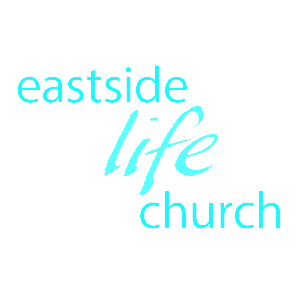 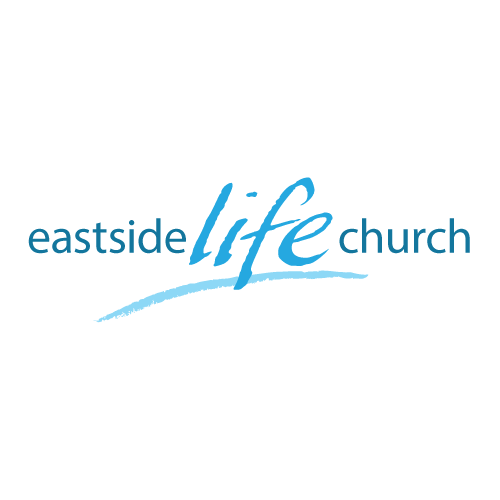 Jan 7th., 2017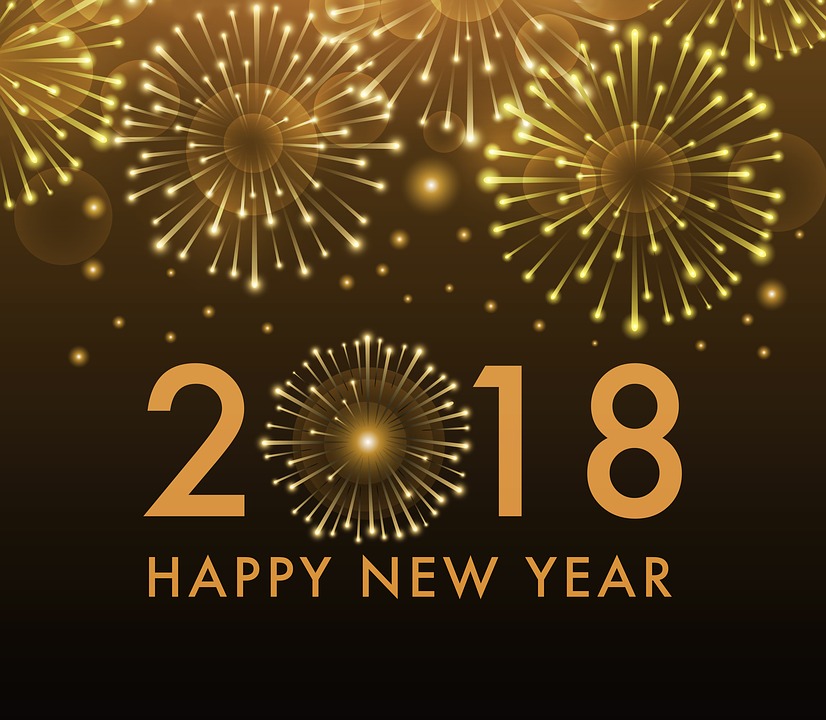 More in StorePart 2“Standing on Solid Ground”WelcomeMore in Store – Part 2“Standing on Solid Ground”Turning over a new ‘leaf’ or a whole book.Resolve: ‘decide firmly on a course of action’.Revolution: ‘overthrow of an order in favor of a new system’.Revelation: ‘God’s Word and Spirit disclosing to you what you need’.Value & limitations of New Year resolutions:Value:Points you in a definite direction: goals & timetable.The ‘reset’ button gives you a sense of a fresh start free from guilt & disappointment.LimitationsGive a target sure, but not the energy / power to get there.Can lead to disappointment if & when we fall short.Solutions?Two-sided coin: 1. God’s side of the relationship:Potter & the clay:  We cannot make ourselves more like Jesus, any more than a lumpof clay can make itself into a vase.Matthew 6:27Worry negates our faithHe is the initiator, we are the responders,….so…The Word, prayer & conversation discern what God wants to change.2. Our faith response:  The other side of the coin.Romans 5:2Grace supplies what we need - God’s side is to initiate.Faith accesses what is supplied  -  our side is to respond.The stream and the tree: Jeremiah 17: 7-8Back up a bit to ‘joy”Joy is fruit of the spirit.It looks forward and is dependent on God’s promises, not the circumstances.It involves:  “a confident expectation of good that impacts your sense (or feeling) of well being”.The operation of your faith is critical to walking in victory:I John 5:4Faith accesses God’s provision	Faith pleases God	The ‘spirit’ or essence of faith is to believe and speak it out					But What happens when you are challenged to back off what you are trusting God for?We are told to stand our ground!	Withstanding your adversary is an act of faith.Ephesians 6:13-14Which is it to be this year?“Grab the bull by the horns?”   Or     “Let go and let God”“Don’t just stand there…         Or      “Don’t do something, just stand”	…do something.Resting in faith is predicated upon:	Knowing God’s will & His ways.	Releasing your faith by believing the promises & declaring 	them.Final Take Away & CommunionWe live effortlessly from a place of victory…Christ’s victory achieved by Him for us.And not from a place of defeat…desperately trying to make it!1 Corinthians 15:57But thanks be to God, who gives us the victory through our Lord Jesus Christ.